Pertemuan 3Pemrograman LinierMetode Grafik & Latihan SoalMetode Grafik ialah suatu metode yang berfungsi menyelesaikan persamaan non-linear.metode ini juga digunakan untuk mendapatkan akar perkiraan dari persamaan f(x) = 0 dengan membuat plot dari fungsi dan mengamatinya di mana fungsi tersebut memotong sumbu x. Di titik ini, yang merepresentasikan nilai x yang membuat f(x) = 0, memberikan hampiran kasar bagi akar persamaan itu. Keterbatasan metode ini adalah variabel yang bisa digunakan terbatas (hanya dua), penggunaan 3 variabel akan sangat sulit dilakukan.Contoh : Perusahaan sepatu membuat 2 macam sepatu. Yang pertama merek I1, dgn sol karet, dan merek I2 dgnsol kulit. Diperlukan 3 macam mesin. Mesin 1 membuat sol karet, mesin 2 membuat sol kulit, dan mesin 3membuat bagian atas sepatu dan melakukan assembling bagian atas dengan sol. Setiap lusin sepatu merek I1 mula-mula dikerjakan di mesin 1 selama 2 jam, kemudian tanpa melalui mesin 2 terus dikerjakan di mesin 3selama 6jam. Sedang untuk sepatu merek I2 tidak diproses di mesin 1, tetapi pertama kali dikerjakan dimesin 2 selama 3 jam kemudian di mesin 3 selama 5 jam. Jam kerja maksimum setiap hari mesin 1 adalah 8 jam,mesin 2 adalah 15 jam, dan mesin 3 adalah 30 jam. Sumbangan terhadap laba setiap lusin sepatu merek I1 = Rp 60.000,00 sedang merek I2 = Rp 50.000,00. Masalahnya adalah menentukan berapa lusin sebaiknya sepatumerek I1 dan merek I2 yang dibuat agar bisa memaksimumkan laba.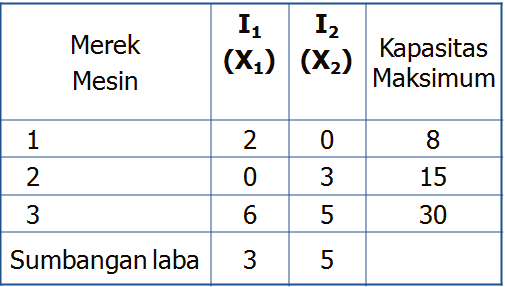 Model (Matematis) Program Linear
Variabel keputusan :x1 = banyaknya sepatu merk I1 yang dibuatx2 = banyaknya sepatu merk I2 yang dibuatMaksimumkan Fungsi tujuan :Z = 6X1 + 5X2Berdasarkan Kendala (constrain) (1)  2X1  £ 8(2)  3X2  £ 15(3)  6X1 + 5X2  £ 30(4)  X1 ³ 0,  X2 ³ 0Latihan SoalPT Dimensi adalah sebuah perusahaan produsen meja dan kursi yang harus diproses melalui perakitan dan pemolesan. Fungsi proses perakitan memiliki 60 jam kerja dan fungsi proses pemolesan memiliki 48 jam kerja. Untuk menghasilkan 1 meja dibutuhkan masing-masing 4 jam dan 2 jam untuk perakitan dan pemolesan, sedangkan 1 kursi membutuhkan masing-masing 2 jam dan 4 jam untuk perakitan dan pemolesan. Laba untuk tiap meja $8 dan tiap kursi $6. Sekarang kita harus menentukan kombinasi terbaik dari meja dan kursi yang harus diproduksi agar menghasilkan laba maksimal.Penyelesaian:Formulasi Persoalan:Misalkan :   X = Jumlah meja yang dibuat
Y = Jumlah kursi yang dibuat
Z = Jumlah kontribusi laba seluruh meja dan kursiMaksimum laba Z = 8x + 6y <- Fungsi Tujuan
Dengan batasan =4x + 2y ≤ 60 -> Fungsi batasan proses perakitan
2x + 4y ≤ 48 -> Fungsi batasan proses pemolesan
x,y ≥ 0Diperoleh :Jadi menghasilkan Titik D(12,6)Substitusikan Titik A, E, C, D kedalam fungsi tujuan : Z = 8x + 6yTabelWaktu yang dibutuhkan untuk 1 unit produk(jam)Waktu yang dibutuhkan untuk 1 unit produk(jam)Total jam tersediaMejaKursiPerakitan4260Pemolesan3448Laba/Unit$8$6PerakitanPerakitanPemolesanPemolesan4x + 2y = 60
x = 0 -> 4(0) + 2y = 60
0 + 2y          = 60
2y = 60
y = 60/2
y = 30(0, 30)4x + 2y = 60
y = 0 -> 4x + 2(0) = 60
4x = 60
x = 60/4
x = 15
(15, 0) 2x + 4y = 48
x = 0 -> 2(0) + 4y = 48
0 + 4y          = 48
4y = 48
y = 48/4
y = 12
(0, 12) 2x + 4y = 48
y = 0 -> 2x + 4(0) = 48
2x = 48
x = 48/2
x = 24
(24, 0) Titik A (0, 0)
Titik E (0, 12)
Titik C (15, 0)
Titik D?PenyelesaianSubstitusi4x + 2y = 60 | x2 | 8x + 4y = 120
2x + 4y = 48 | x1 | 2x + 4y = 48
6x = 72
x   = 72/6
                                            x   = 12 (12, 6)x = 12 -> 2x + 4y = 48
2(12) + 4y = 48
24 + 4y = 48
4y = 48 – 24
4y = 24
y = 24/4
y = 6 Titik A (0, 0) -> Z = 8(0) + 6(0) = 0
Titik E (0, 12) -> Z = 8(0) + 6(12) = 72
Titik C (15, 0) -> Z = 8(15) + 6(0) = 120
Titik D (12, 6) -> Z = 8(12) + 6(6) = 96 + 36 = 132 KesimpulanTitik D menghasilkan laba terbesar ($132) jadi Titik D adalah titik optimal, sehingga keputusannya meja dibuat sebanyak 12 buah dan 6 kursi